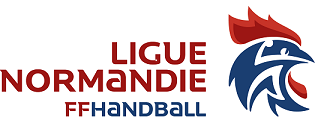 					CLUB :					N° Affiliation : 	59DOCUMENT A RENVOYER AVANT LE 31/07/2023PRÉSIDENTSECRÉTAIRE DU CLUB CORRESPONDANT DU CLUB(Adresse où doit être envoyée la correspondance du Club si besoin)TRÉSORIERToute modification en cours de saison doit être signalée à la Ligue.Ne pas oublier de mettre également la structure à jour dans Gesthand.Nom, Prénom : Mme, Mr ........................................................…….Tel : Domicile : .......................... Portable : …………………… Nom, Prénom : Mle, Me, Mr ........................................................…….Tel : Domicile : .......................... Portable : …………………… Nom, Prénom : Mme, Mr ........................................................…….Adresse : ..........................................................................................CP : .........................................                 Ville : ...................................….Tel : Domicile : .......................... Portable : …………………… Nom, Prénom : Mle, Me, Mr ........................................................…….Tel : Domicile : .......................... Portable : …………………… Mail pour envoi des factures : (Pour rappel, les factures sont envoyées par mail sur l’adresse 59… du Club et peut être envoyée en plus sur la boite mail du Trésorier.)